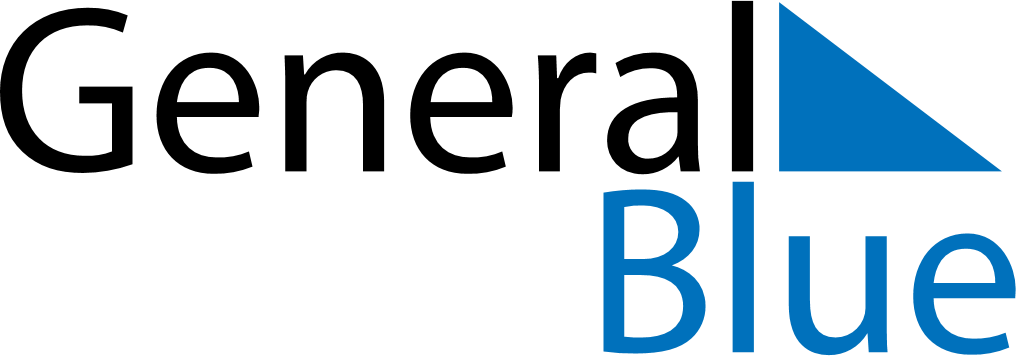 May 2029May 2029May 2029UruguayUruguaySundayMondayTuesdayWednesdayThursdayFridaySaturday12345Labour Day67891011121314151617181920212223242526Battle of Las Piedras2728293031